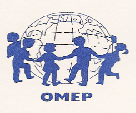                       Comité Nacional Chileno de OMEPMemoria Anual20121.- GENERALLa nueva directiva del Comité Nacional Chileno de OMEP, reanuda la comunicación con sus socias/os, luego que asumiera sus funciones y se realizara el traspaso de cargos por parte  de la directiva anterior.  En este período se ha producido la reactivación de  las actividades y contactos con instituciones y autoridades públicas, como también organizaciones no gubernamentales. Se han renovado y puesto al día asuntos de carácter  administrativos, que nos permitan funcionar de manera sistemática y con apego a la normativa que dicta la personalidad jurídica de nuestra institución.Directorio Comité Nacional OMEP período 2012 – 2014.Los cargos y personas que componen esta directiva son: Directorio TitularPresidenta:          Selma Simonstein Fuentes ssimonstein@gmail.comVicepresidenta :  Dina Alarcón Quezada  dalarconq@gmail.comTesorera  :           Eliana Corsi Peñaloza ecorsip@gmail.comSecretaria :          Loredana Ayala Paredes layalap@ucentral.clPro secretaria:     Berta María Espinosa Vásquez berta.espinoza@gmail.comDirectorio SuplenteProtesorera :       Mónica Manhey Moreno mmanhey@gmail.comDirectoras:           María Victoria Peralta Espinosa  mvperaltae@ucentral.cl                              Ofelia Reveco  Vergara orevecov@ucentral.cl                              Marcela Fontecilla Nuñez  mfontecilla@integra.clCorreo electrónico:   omepchile2012@gmail.comNúmero de sesiones de directorio (respaldo actas) :13 sesionesSocios nuevos aceptados (nómina adjunta): 18 socios nuevos aceptados2.- Plan de Trabajo y Actividades  Plan de TrabajoEl directorio ha elaborado un plan de trabajo para el período 2012 – 2014, incorporando indicadores que permitan verificar el logro de los propósitos. (documento adjunto)Indicadores -aumento en número de socios-apariciones públicas-actividades de reflexión conjunta-participación en espacios de  toma de decisiones -se cuenta con la personalidad jurídica-base de datos de socios-web remodelada y actualizada-boletín electrónico-reglamento sancionado para los subcomités-folleto impreso de Omep (no logrado)-Entrevistas con las autoridades que dicen relación con la Educación Parvularia-apariciones en periódicos y columnas-Participación en una investigación-Una publicación al año-organización de un congreso o seminario anual-realización de una tertulia (no logrado)-participación como ponente en congresos de omep internacionalA continuación se da cuenta  sobre como se han ido cumpliendo estos indicadores3.- DETALLE DE ACTIVIDADESSeminarios y Coloquios NacionalesPrimer Coloquio OMEP CHILE: "La Organización Mundial de la Educación Preescolar (OMEP) en Chile, pasado, presente y futuro”El lunes 14 de mayo de 2012, a las 18:30 hrs. en el Auditorium de la Facultad de Ciencias Sociales de la Universidad de Chile, ubicado en Ignacio Carrera Pinto 1045, Ñuñoa, Santiago., se realizó este evento, con que el recientemente elegido directorio inició sus actividades de extensión. En la ocasión participaron  como panelistas: Dina Alarcón Quezada, Selma Simonstein Fuentes, Victoria Peralta Espinosa y Berta Espinosa Vásquez, quienes expusieron sobre los orígenes, rol internacional, latinoamericano, nacional y regional  de la OMEP y los desafíos que deberá enfrentar a futuro la organización, relevando el carácter voluntario de la participación de sus socias/os. Así mismo, actuó como Moderadora Ofelia Reveco Vergara. En este evento se presentó la matriz del plan de trabajo del directorio, entregando a cada participante una encuesta que permitiera recabar el interés de cada una de ellas en qué actividades participar. El coloquio finalizó con una reunión de socias de regiones quienes se constituyeron para iniciar la reactivación de los Subcomités regionales de OMEP. A este evento contó con la asistencia de 60 personas quienes aportaron importantes aspectos tanto a la temática del evento como al plan de trabajo presentado. La sede elegida para esta primera tuvo relación con la génesis del Comité Nacional Chileno que surgió bajo el patrocinio de la Universidad de Chile en el año 1958, cumpliéndose actualmente 54 años de funcionamiento de la organización en Chile.   Seminario “La calidad de la Educación de la Infancia y el Sistema en Desarrollo para Cautelarla”                              SINTESIS SEMINARIO OMEPDurante los días 25 y 26 de Octubre de  2012, el Comité Chileno de OMEP  llevó a efecto un Seminario sobre “La Calidad de la Educación  de la Infancia y el Sistema Evaluativo para Cautelarla”, el cual fue patrocinado por  UNESCO y UNICEF.El  programa que se desarrolló incluía un temario actualizado y representativo de los grandes problemas que la educación de los niños  menores de 8 años enfrenta hoy en nuestro país  y fue presentado a través de Conferencias y Mesas Redondas donde participaron  especialistas destacados de diversas universidades a lo largo del territorio y connotados representantes de instituciones educacionales, gubernamentales y privadas.  En las discusiones también participaron los asistentes, alrededor de un centenar de profesionales  y estudiantes, que viajaron desde los más diversos puntos del paísLos contenidos de discusión se centraron sobre los procedimientos de “Acreditación de las Carreras de Pedagogía”( especialmente las referidas a la Educación Parvularia y Básica),  la Prueba de Medición  “INICIA”( cuya función es medir  a nivel nacional ,los aprendizajes  logrados por los futuros educadores durante su formación profesional) y la aplicación de los “Estándares Orientadores para la Educación Parvularia Chilena”,   Todo ello desde la perspectiva de la “Calidad de la Educación”Finalizado el evento se elaboró un conjunto de Conclusiones y Sugerencias los que fueron enviados a las autoridades educacionales y de gobierno, tanto como a cada uno de los asistentes A modo de ejemplo y   a  rasgos generales, éstas destacaron las siguientes ideas: La educación ofrecida a los niños pequeños debe ser de calidad: las acciones realizadas, su evaluación y retroalimentación deben compatibilizarse  para el logro de los propósitos planteados. Chile es un país marcado por la desigualdad: La educación reproduce esas desigualdades por lo que es fundamental  para luchar  contra la inequidad, para contribuir a la erradicación de la pobreza  y para disminuir las brechas sociales y culturales existentes.  La educación parvularia cumple un rol fundamental que le es propio: el crecimiento, desarrollo y aprendizaje de los niños .  Más específicamente estas conclusiones destacaron, entre otras, la necesidad de: Que,  los procedimientos de  acreditación de las carreras de pedagogía   no afecten la autonomía de las instituciones formadoras ni le pertinencia cultural de las regiones .Que,  la Prueba INICIA tome en cuenta la diversidad de características regionales ( sociales, culturales)  y de las instituciones que forman educadores. Que, la aplicación de los Estándares  Nacionales de la Educación Parvularia no llegue a constituir un factor que homogenice la formación de los profesionales de la educación posibilitando la respuesta a necesidades específicas de las comunidades educativas.Se enfatizó también la característica multifactorial de la Calidad de la Educación, lo que conlleva la responsabilidad de  ampliar la visión del análisis a  aspectos tales como: políticas educacionales, acción de la familia, recursos disponibles y no sólo apuntar a los profesionales de la educación y a los establecimientos que atienden niños. Seminario Regional En Valparaíso se llevó a cabo el primer seminario del comité regional OMEP  Valparaísodenominado  “Desafíos en la formación inicial  del profesional de la primera infancia” desarrollado el 30 Noviembre del 2012 en el Aula Media Facultad de Filosofía y Educación de la Pontificia Universidad Católica de Valparaíso y con el auspicio  de las Universidades Viña del Mar, Santo Tomás y Banco Santander.El seminario tuvo por objeto revisar  los procedimientos  evaluativos existentes para  determinar la calidad de la formación inicial docente de profesionales a cargo de la educación de  niños y niñas  entre 0 y 8 años, y  re significar el juego como el lenguaje propio del niño(a), entendiéndolo como su medio natural de comunicación y aprendizaje.                                                                                                                                                                                         El seminario contó con la participación de destacados especialistas quienes abordaron dos  de los temas que, en en este  momento, constituyen una  urgencia a considerar: “Educación Sustentable y Juego” y La Prueba Inicia, los Estándares y la Formación Inicial Docente del Educador” y  se desarrolló mediante el procedimiento de  mesa redonda y con participación de los asistentes.Las conclusiones del seminario y la evaluación del mismo se darán a conocer durante el mes de Marzo.   Actividad InternacionalLa Educación para el Desarrollo Sustentable (EDS) proyecto mundial de OMEP para los próximos años.El comité nacional en respuesta a la convocatoria realizada por la OMEP Mundial para participar en la segunda fase del proyecto “Educación para el desarrollo sostenible”, cuyo objetivo es: implementar y aplicar la educación para el desarrollo sostenible en los contextos educativos en los que viven niñas y niños de entre 0 a 8 años, se encuentra activando los vínculos con el comité OMEP de Antioquía de Colombia para invitar a sumarse a las universidades chilenas a proseguir con una investigación de corte cualitativo, que permitiría la descripción y comprensión  de cómo se están asumiendo los postulados del desarrollo sustentable en el ámbito de educación inicial, para posteriormente plantear una propuesta educativa que desde lo pedagógico posibilite la incorporación de la temática en las diferentes propuestas formativas o  curriculares que se implementan para promover en los niños, niñas y sus familias  el cuidado y conservación del medio ambiente y de su entorno social. Asamblea y Simposio mundial, Campo grande Brasil (julio 2012) Necesidad de actuar a favor de los niños del mundo mientras los líderes globales elaboran las metas del desarrollo pos milenio, 2015-2030. Se entregaron conocimientos y perspectivas nuevas a partir de investigaciones sobre las características de la buena  calidad en la educación y los cuidados a la primera infancia con evidencia de base científica sobre la importancia del juego y el valor de lo que se llama “pedagogía exploratoria” en la que los niños se transforman en agentes activos en su propia vida cotidiana para fomentar la democracia.Se conocieron buenos ejemplos de trabajo con niños pequeños en el área de la sustentabilidad.Se pide la difusión de tres documentos (distribuidos en la carpeta para los asistentes al seminario nacional y en el informe de Brasil 2012 enviado por email).Declaración de la OMEP 2012, para que la educación  y los cuidados a la primera infancia, sean incluidos como prioridad en las metas de desarrollo sustentable de  la ONU para  2015-2030.Posición de la OMEP respecto a la importancia crítica de la educación y los cuidados a la primera infancia como prioridad en la agenda internacional.Llamado abierto a los líderes locales, nacionales, regionales y globales, asegurar el mundo del futuro: priorizar el desarrollo, la educación y los cuidados de la primera infancia Taller “Formación de profesores para un desarrollo sustentable” realizado en la Universidad de Gothenburg , facultad de Educación el 15 de noviembre del  2012-Existen altas expectativas que una educación formal contribuya a un desarrollo sustentable, éstas están expresadas en una serie de documentos de políticas de UNESCO, a través de la  proclamada  Década de la Educación Sustentable (2015 -2014). Esto está también destacado en los documentos de políticas de  educación de Suecia. (Agencia Nacional para la Educación). Se establece en la Educación superior Sueca que  “en el curso de las operaciones, las instituciones de educación superior deben promover desarrollo sustentable para asegurar a las generaciones presentes y futuras un sano ambiente, bienestar económico y social  y justicia”¿Cuáles serían las implicancias que esto tiene para los programas de formación de profesores en la educación superior?La Fundación Adlerbert  invitó al profesor Arjen Wals de la Universidad de Wageningen  de Holanda y  a la profesora Julie Davis, de la Universidad de Tecnología de Queensland , Brisbane , Australia a estos talleresLos temas abordados por el especialista  Wals se refirieron a por qué la sustentabilidad no  puede y no debe ser enseñada sino que  es un  llamado a la reflexión, a la  transformación y a los  aprendizajes profundos en tiempos turbulentos.La profesora Davis mostró una investigación trabajada en el sistema:  una aproximación para incorporar Educación para la sustentabilidad en la formación de profesores de Australia. El gobierno de Australia tiene un plan nacional para  la educar para la sustentabilidad, se plantean  los siguientes principios: transformación y cambio, educación permanente, sistemas de pensamiento, visionando un mejor futuro, pensamiento crítico y reflexión, participación, asociación para el cambio.Asistieron a este taller profesionales de Suecia, Australia, Holanda, Noruega, Estados unidos, Turquía, Reino unido, Corea, china, Portugal y Chile.Selma Simonstein fue invitada en su calidad de presidenta del comité Chileno de OmepA los miembros de Omep que deseen más información escribir al correo electrónico de Selma ssimonstein@gmail.comPreparación de una escala  en el estilo Ecers para un desarrollo sustentable en la educación InfantilTaller realizado en Suecia, los día 16 y 17 de noviembre del 2012Se quiere desarrollar un instrumento que sirva tanto como herramienta de investigación y del mismo modo como una herramienta de  autoevaluación para los practicantes. Donde la escala sea usada por un practicante en su propio contexto, la escala puede ser aplicada para sostener el desarrollo del currículum a través de la identificación de prioridades, estableciendo objetivos y administrando el cambio sin dificultades.La intención del taller que dirigió el profesor John Siraj- Blatchford era revisar el borrador  como el resultado de ejercicio actual de piloteo para asegurar un grado alto de consistencia interna, la escala será lanzada en Julio 2013  en la Asamblea Mundial de Omep, Shangai , China.Esfuerzos sistemáticos de investigación serán hechos para demostrar  validez de los constructos y predictibilidad y desarrollar recursos que favorezcan la  fiabilidad Integran el equipo de investigadores 11 países, Selma Simonstein  participa por Chile y está aportando  a este estudio en primer lugar traduciendo la escala al español, tarea que ya ha sido realizada y luego en el primer semestre del 2013 aplicarla en cinco contextos.Proyecto de voluntariado en Bolivia organizado por OMEP CHILE y  BOLIVIA.Después de una visita realizada a , Bolivia, por algunas directoras y miembros del Comité chileno de OMEP, en conversación con miembros  del entonces Comité Preparatorio de OMEP/Bolivia, surge la idea de realizar una pasantía de apoyo profesional a centros Infantiles, para contribuir y generar un encuentro en la acción, entre educadora/es bolivianas y futuras educadoras chilenas, con las comunidades educativas de la infancia del Gobierno Autónomo Municipal  de Estos Centros infantiles atienden aproximadamente a  3000 niños y niñas de la primera infancia, distribuidos en 67 establecimientos en los diferentes barrios de la ciudad.Con motivo de la segunda visita realizada por  Peralta a la ciudad de , en  representación del Comité chileno de OMEP, y a partir de las diversas reuniones celebradas por OMEP Bolivia con miembros de las distintas entidades involucradas:  de  del Gobierno Autónomo Municipal de , el Consulado de Chile en Bolivia, docentes de  de Humanidades y Ciencias de  de  San Andrés,  y a partir de las visitas a terreno efectuadas, se identificaron las necesidades prioritarias a las que el proyecto debe responder, siendo las más importantes las siguientes:Revisión de la malla curricular para el nivel inicial que implique su contextualización y pertinencia cultural, comunitaria y de respeto a la naturaleza.Considerar en la formación de los pequeños ciudadanos, el fomento al conocimiento, respeto, goce y amor al patrimonio cultural  tangible e intangible de la ciudad en la que viven desde su ser infantil.Facilitar la aplicación de conocimientos y prácticas pedagógicas adecuadas a la etapa de desarrollo los beneficiarios mediante una modelación directa en la acción en el sitio de los centros infantiles. Se fijaron como los principales  propósitos  del  Proyecto:Desarrollar una instancia de encuentro entre educadores chilenos y bolivianos para generar un proceso de capacitación en la acción, en Centros Infantiles Municipales de La Paz, que permita mejorar la calidad de la atención de los niños y niñas.Favorecer el desarrollo de aprendizajes de mejor calidad en el trabajo pedagógico con los niños y niñas de los centros infantiles municipales, sustentado en los principios de una pedagogía actualizada y respetuosa de sus necesidades, características e intereses.Para dichos propósitos se estableció el siguiente cronograma de actividades:Organización del programa de voluntariado.Selección de postulantes en función a un perfil definido en diferentes Universidades del país.Asesoramiento a los voluntarios en función a la compra de pasajes y otros.Realización de jornada de inducción. ( 27 y 28 de Diciembre 2012)Inicio de actividades de apoyo: 17 de Febrero 2013.Para la realización de estas actividades se consiguió el apoyo del Consulado de Chile en Bolivia, quien aportará con US 5000 para el alojamiento de los 43 estudiantes voluntarios que pertenecen a las siguientes Universidades: Central (pre y posgrado);  de Chile, Sto. Tomás, Alberto Hurtado, Católica de Concepción, San Sebastián y Los Lagos. Acompañan además profesores de algunas de estas Universidades quienes apoyarán las acciones.Vinculación con el MedioRestitución de vínculo OMEP - UNESCO El Comité Chileno OMEP ha reanudado los contactos con Unesco a partir del 16  de Mayo recién pasado, el restablecimiento de este vínculo es un logro relevante para el funcionamiento de nuestra organización, nos llena de satisfacción haber encontrado en el Señor  Jorge Sequeira  Director de la Oficina Regional de Educación de la UNESCO para América Latina y el Caribe, representante para Chile de esa institución y su colaboradora Sra. Daniela Eroles Asistente Técnico del Área de Educación Inclusiva e Innovaciones Educativas OREALC/UNESCO Santiago, una acogida cálida, que se ha traducido en el inicio de un trabajo conjunto que involucra cooperación mutua y un espacio para la realización de las reuniones mensuales de la directiva, estamos ciertas que se inicia un período de mutuo enriquecimiento y oportunidades de realización de grandes iniciativas en favor de la infancia chilena. Status de la Omep ante la Unesco: reclasificada como status consultivo  Este status nos permite una relación fluida con ese organismo y además considera  usar el logo de Unesco ante determinadas actividades.Petición de contacto con otros organismos del país: En el mes de agosto  se realizaron contactos con Rosa Blanco de la OEI y Francisca Morales de la Unicef. Se está trabajando en consolidar estas relaciones. Seminario:  ¿CUÁL ES EL APORTE DE GABRIELA MISTRAL A LOS TEMAS DE ?El  miércoles 7  de Noviembre  2012, con el patrocinio de OMEP Chile, se realizó en  el Seminario: “Cuál es el aporte de Gabriela Mistral a los temas de la educación actual”.  En dicho evento se lanzó el VII volumen de la serie de Investigación Histórica “El pensar y sentir de Gabriela Mistral sobre la educación de la primera infancia, sus educadores e instituciones.”, realizado por  Peralta. Hizo la presentación y comentario  Alarcón, Vicepresidenta del Comité OMEP-Chile.Visibilidad de OMEP en los medios de comunicaciónEl mostrador, Sitio  web de CPU, Educar Chile. Colegio de educadoras de párvulos, Notas de prensa del seminario nacional a través del periodista de la JUNJI.Venta de textosSe pone a disposición de las/os socias/os los títulos y valores de los siguientes textos que están a la venta a precios muy módicos, la adquisición de estos, es una forma de contribuir también por una parte a la difusión de las acciones investigativas de OMEP y al mismo tiempo de incrementar los fondos con que el comité nacional OMEP cuenta, para la realización de sus actividades de promoción de los derechos de la infancia, la investigación y vinculación con el medio.  Durante los eventos que tuvo OMEP se vendieron textos producidos por OMEP y libro de la profesora Rebeca Soltanovich (4 ejemplares , donados)Declaración de OMEP Chile (decreto 115)Manifestación pública expresando la preocupación de OMEP Chile frente a la  promulgación de  un decreto del ministerio de educación en el que mantiene el tamaño de los grupos y ratios inadecuados para los niños de hasta seis años, esta declaración se distribuyó a través de los medios de comunicación y enviada a los distintos representantes de organizaciones del país.Boletín Durante el mes de Julio y Septiembre se ha distribuido un Boletín de OMEP Chile dando a conocer las acciones que se están realizando. Está en preparación el boletín de DiciembreAsuntos legalesPersonalidad JurídicaAl asumir el actual Directorio, se informó que OMEP-Chile había perdido su Personalidad Jurídica. Dado que tenerla vigente transparenta el manejo de los recursos económicos y permite postular a otros fondos, una de las primeras actividades que ha estado realizando el actual Directorio ha sido reactivarla. Para estos efectos se buscó en distintas fuentes lo solicitado por el ministerio de Justicia, (Estatutos vigentes, Memorias anuales, balances, reducción a escritura pública de las sesiones correspondientes. Todo esto desde 1998 a la fecha). Después de un largo trabajo y búsqueda de libros de actas, dejando constancia que el período 2005 -2008 no hay libro de actas, se reconstruyó información  y se envió al estudio de abogados Blanche y Molina para su revisión y reducción a escritura pública. Luego de ser citados al Ministerio de Justicia, se recibió el  certificado de vigencia del Comité Nacional Chileno de OMEP, en el mes de Septiembre. Se nos recordó que anualmente debemos enviar la memoria anual y balance.El haber obtenido la vigencia de la personalidad jurídica nos  permitió:Solicitar  duplicado del Rut en impuestos internos Emisión de facturas, sobre todo para recibir pagos de entidades fiscales. Apertura de cuenta CorrienteCapítulos regionalesOrganización de Subcomités Regionales de OMEPUno de los propósitos centrales del plan de trabajo del comité nacional OMEP para este año es la constitución de los subcomités regionales en el país, para esto se ha elaborado una normativa que regula el funcionamiento de estas entidades y que refunda dos reglamentos que existían al respecto. Para efectos de organizar estos subcomités se han comprometido las siguientes regiones.Valparaíso: fue aprobado su plan de trabajo Concepción: realización de una reunión constitutiva y elección de directiva provisoriaRegión de los Lagos: realización de una reunión, elección de directiva provisoria, preparación de plan de trabajoLa presidenta de Omep Chile, fue invitada a la ciudad de concepción, con el fin de dictar una conferencia sobre los derechos de la infancia, junto a representantes de UNESCO y UNICEF. Aprovechando esta instancia se sostuvo una reunión con representantes de la región con el fin de dar a conocer el plan de trabajo de la directiva actual y revitalizar el sub comité de OMEP de ConcepciónReunión preparatoria en AntofagastaANEXO N° 1PROGRAMA DE TRABAJO OMEP CHILEPERIODO 2012-2014PROGRAMA DE TRABAJO OMEP CHILEPERIODO 2012-2014PROGRAMA DE TRABAJO OMEP CHILEPERIODO 2012-2014PROGRAMA DE TRABAJO OMEP CHILEPERIODO 2012-2014Resumen Narrativo ObjetivosIndicadores VerificablesMedios de verificaciónSupuestosFIN:Aportar desde la sociedad civil a una Educación Parvularia de calidad con equidadPROPÓSITOUna Educación Parvularia que tiene como centro al  niño y niña está presente en  la opinión pública desde una organización de la sociedad civil (OMEP-Chile)Incremento del 100% en la cantidad de socios a fines del período por parte de la actual directivaIncremento del 100% en  apariciones públicas por parte de la actual directivaIncremento del 100% en las invitaciones a participar de espacios de toma de decisiones a fines del período por parte de la actual directivaIncremento del 100% en la cantidad de actividades de reflexión conjunta a fines del período por parte de la actual directivaLa actual Directiva con todos sus miembros se mantiene activaCOMPONENTE n° 1La administración y la gestión legal, económica y administrativa de la OMEP Chile es eficiente y eficazSe cuenta con personalidad jurídica a fines del períodoSe cuenta con base de datos de socios a fines del 2012Se cuenta con WEB remodelada y actualizada semanalmente a fines del 2012Se emite mensualmente boletín electrónico a fines del 2012Se cuenta con reglamento sancionado de comités regionales a fines del 2012Se cuenta con un folleto impreso de OMEP Chile a fines del 2012Personalidad JurídicaBase de Datos digitalizadaWeb en operaciónBoletín Informativo mensualReglamentos de comités regionalesFolleto de difusiónLa actual Directiva con todos sus miembros se mantiene activaActividades:Revisar las memorias, informes y balances entregados por la directiva anteriorSolicitar la reactivación de la Personalidad Jurídica al Ministerio del Interior$Solicitar la reapertura de la cuenta corriente de OMEP Chile$Actualizar la base de datos de socios$Generar normas sobre el pago de cuota de membrecía( cuota de reincorporación) $Actualizar el reglamento de Comités Regionales$Remodelar, regularizar y actualizar el sitio Web$Generar un Boletín electrónico periódico$Generar un folleto impreso de OMEP Chile$COMPONENTE n° 2Reposicionar al Comité chileno de OMEP en el ámbito nacional e internacionalEl 100% de las autoridades que dicen relación con la Educación Parvularia sostienen entrevista con la actual Directiva de OMEP al 2012Apariciones mensuales de OMEP Chile en periódicos y columnas de opinión a partir del año 2012Participación de OMEP Chile en 1 investigación cada año a partir del año 20121 publicación al año a partir del 2012Organización de 1 congreso o seminario al año a partir del 2012Realización de 1 tertulia bimensual a partir del año 2012Participación como ponente 1 vez en el año en congresos de OMEP internacionales a partir del 2012Creación y diseño de un modulo digitalizado sobre OMEPAgenda de reunionesPublicaciones en diarios y revistasPublicaciones de investigacionesInformes de InvestigaciónAsistencia a congreso, material del mismo y programaAsistencia a tertulias, material del mismo y programaAsistencia a congreso, ponencia y programaMódulo creado y enviado a todas las instituciones que trabajan con Primera Infancia Estadística de uso del móduloLa actual Directiva con todos sus miembros se mantiene activaACTIVIDADES:2.1 Presentar a OMEP Chile ante autoridades regionales, nacionales e internacionales$2.2 Escribir periódicamente en columnas de opinión$2.3  Escribir periódicamente cartas al Director$2.4 Enviar artículos a la revista internacional de OMEP$2.5 Realizar investigaciones en conjunto con otros Comités de OMEP y de otras organizaciones e instituciones$2.6 Asistir y participar con trabajo en reuniones de OMEP Latinoamericana, de otras regiones y mundial$2.7 Realizar seminarios y congresos anuales dirigido a profesionales y estudiantes$2.8 Realizar tertulias, seminarios, publicaciones y otros sobre temas estratégicos: desarrollo sustentable, el juego, nacimientos hasta los tres años, políticas públicas, calidad de la Educación Infantil, derecho a la educación en el contexto de los derechos del niño, historia de la OMEP, entre otros $2.9 Publicar resultados de investigaciones, ensayos y otros que aporten a profesionales y estudiantes$2.10 Construir un módulo digitalizado que contenga la presentación de OMEP, sus propósitos, historia y aportes para el ámbito nacional e internacional